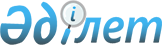 О внесении изменений в некоторые решения Мунайлинского районного маслихата
					
			Утративший силу
			
			
		
					Решение Мунайлинского районного маслихата Мангистауской области от 11 июля 2016 года № 3/37. Зарегистрировано Департаментом юстиции Мангистауской области от 18 августа 2016 года № 3135. Утратило силу решением Мунайлинского районного маслихата Мангистауской области от 23 октября 2023 года № 6/39.
      Сноска. Утратило силу решением Мунайлинского районного маслихата Мангистауской области от 23.10.2023 № 6/39 (вводится в действие по истечении десяти календарных дней после дня его первого официального опубликования).
      В соответствии c Законами Республики Казахстан от 23 января 2001 года №148 "О местном государственном управлении и самоуправлении в Республике Казахстан", от 6 апреля 2016 года №480-V ЗРК "О правовых актах", постановлением Правительства Республики Казахстан от 21 мая 2013 года № 504 "Об утверждении Типовых правил оказания социальной помощи, установления размеров и определения перечня отдельных категорий нуждающихся граждан" и на основании информационного письма департамента юстиции Мангистауской области от 25 апреля 2016 года № 10-11-1481, а также представления об устранении нарушений законности от 17 мая 2016 года №10-11-1782 Мунайлинский районный маслихат РЕШИЛ:
      1. Внести изменения в некоторые решения Мунайлинского районного маслихата согласно приложению к настоящему решению.
      2. Руководителю аппарата Мунайлинского районного маслихата (А.Жанбуршина) обеспечить государственную регистрацию настоящего решения в органах юстиции, его официальное опубликование в информационно-правовой системе "Әділет" и в средствах массовой информации.
      3. Контроль за исполнением настоящего решения возложить на постоянную комиссию Мунайлинского районного маслихата по социальным вопросам, законности, правопорядка, по депутатским полномочиям и этике (председатель комиссии Конысбаева Г).
      4. Настоящее решение вступает в силу со дня государственной регистрации в органах юстиции и вводится в действие по истечении десяти календарных дней после дня его первого официального опубликования.
       "СОГЛАСОВАНО"      
      Руководитель государственного
      учреждения "Мунайлинский
      районный отдел занятости и
      социальных программ"
      Акниязова Г.
      11 июля 2016 год
       "СОГЛАСОВАНО"
      Руководитель государственного учреждения
      "Мунайлинский районный отдел
      земельных отношений"
      Отегенов А.
      11 июля 2016 год
       "СОГЛАСОВАНО"
      Руководитель республиканского
      государственного учреждения "Управление
      государственных доходов
      по Мунайлинскому району Департамента
      государственных доходов по Мангистауской
      области Комитета государственных доходов
      Министерства финансов Республики Казахстан"
      Танатар М.
      11 июля 2016 год Изменения, которые вносятся в некоторые решения Мунайлинского районного маслихата
      1. В решение Мунайлинского районного маслихата от 11 апреля 2014 года №20/223 "Об утверждении Правил проведения раздельных сходов местного сообщества в Мунайлинском районе" (зарегистрировано в Реестре государственной регистрации нормативных правовых актов за №2414, опубликовано в газете "Мұнайлы" от 23 мая 2014 года №28-30 (406-408) и в информационно-правовой системе "Әділет" от 21 мая 2014 года):
      пункт 2 указанного решения изложить в новой редакции следующего содержания:
      "2. Руководителю аппарата Мунайлинского районного маслихата (А.Жанбуршина) обеспечить государственную регистрацию настоящего решения в органах юстиции, его официальное опубликование в информационно-правовой системе "Әділет" и в средствах массовой информации.".
      2. Утратило силу решением Мунайлинского районного маслихата Мангистауской области от 03.11.2021 № 11/66 (вводится в действие по истечении десяти календарных дней после дня его первого официального опубликования).

      3 Утратило силу решением Мунайлинского районного маслихата Мангистауской области от 03.11.2021 № 11/66 (вводится в действие по истечении десяти календарных дней после дня его первого официального опубликования).


      4. В решение Мунайлинского районного маслихата от 28 октября 2015 года №38/416 "О внесении изменений в некоторые решения Мунайлинского районного маслихата" (зарегистрировано в Реестре государственной регистрации нормативных правовых актов за №2893, опубликовано в газете "Мұнайлы" от 11 декабря 2015 года №73-74 (524-525) и в информационно-правовой системе "Әділет" от 4 декабря 2015 года):
      раздел введение изложить в новой редакции следующего содержания:
      "В соответствии с Законом Республики Казахстан от 23 января 2001 года "О местном государственном управлении и самоуправлении в Республике Казахстан", Земельным Кодексом Республики Казахстан от 20 июня 2003 года и Кодексом Республики Казахстан от 10 декабря 2008 года "О налогах и других обязательных платежах в бюджет (Налоговый кодекс)" Мунайлинский районный маслихат РЕШИЛ:".
					© 2012. РГП на ПХВ «Институт законодательства и правовой информации Республики Казахстан» Министерства юстиции Республики Казахстан
				
      Секретарь районного

      Маслихата

Б. Назар
Приложение к решениюМунайлинского районного маслихатаот 11 июля 2016 года №3/37